MINUTESLIBERTY SELECTBOARDOctober 22, 2018     7:00 PMSelectboard Attendance:  Melinda Steeves, 1st SelectmanCarrie Peavey, 2nd Selectman	Henry Hall, 3rd SelectmanTown Officials:  Administrator Kenn Ortmann, Clerk/Tax Collector/Agent/Tax Map Coordinator Gail PhilippiGuest(s):  Aaron Weston, CAI TechnologiesOpen Public Meeting:  7:02 PMApprove Minutes:  Pursuant to review Selectman Peavey moved and Selectman Hall seconded approval of the October 15, 2018 minutes. Unanimous.Digital Tax Map project presentation by Aaron Weston, CAI Technologies:  Mr. Weston described the deliverables included in the "Tax Map Conversion and Updating Services" that costs $8,300 plus one year's update for $800 for a total of $9,100.  This is predicated on an estimated 30 deeds/plans to be submitted by the Town covering the period of April 1, 2010 through March 31, 2018.  TA Ortmann suggested he and Tax Map Coordinator Gail Philippi review the records for that period to insure that number is accurate.Mr. Weston then demonstrated the features of the AxisGIS Services.  This service, which allows Town officials and the general public access to property information and many search, display, and manipulation tools, has a setup fee of $1,500 and an annual hosting cost of $2,400.The Selectboard will continue its consideration of the proposal.Warrant Review and Approval:  Done.Officials/Public comments:  None.TA informational itemsMedia stories:  None.Revaluation project status report:  None.Mid-Coast Regional Planning Commission membership form:  TA Ortmann noted we have received our annual invitation to join the Commission.  The Selectboard agreed it is not interested in joining at this point in time.Old Business Option for supplementary "cloud" back up:  TA Ortmann stated he is still waiting to hear back from Aaron from Archangel.Approval of Clerk's appointment of Karen Fitzmaurice Election Warden for November elections: Pursuant to review of the State statue, Selectman Steeves moved and Selectman Peavey seconded approval of the Clerk's appointment of Karen Fitzmaurice Election Warden.  Unanimous. Purchase of current Planning Board manual:  TA Ortmann reported the cost is $35.  Selectman Peavey moved and Selectman Steeves seconded approval of the purchase.  Unanimous.Other:  None.New BusinessSnow shoveling arrangements for Town Office:  TA Ortmann presented the proposal from Luke Davis.  The Selectboard agreed he had done a great job last year at a reasonable cost.  The Selectboard signed the agreement with the understanding that he may occasionally be delayed in responding by his school and other job commitments.  Final 2018 MVR submission:  TA Ortmann described one BETE anomaly, but asked the Selectboard to sign the submission as it is because of its minuscule impact on the report.  The Selectboard agreed.Other:  None.Other Business:  None.Adjournment:  9:50 PMRespectfully submitted,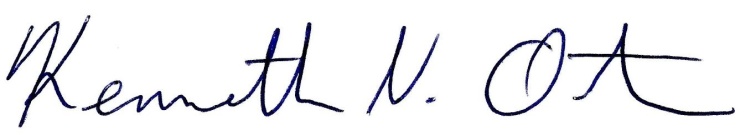 Kenn OrtmannTown Administrator